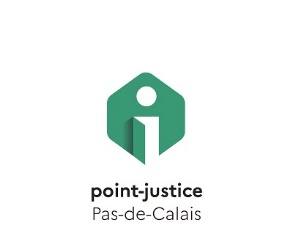 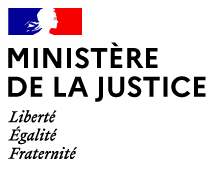   Vous désirez assister à une audience correctionnelle au tribunal judicaire de Béthune avec votre classe, votre association, votre structure.
Merci de compléter le formulaire ci-dessous et de le transmettre par mail à cdad-pas-de-calais@justice.frNom de l’établissement : Ville : N° de téléphone : Nom et prénom du référent accompagnant : Fonction : N° de téléphone : Mail : Prévu : Nombre de personnes composant le groupe : Niveau et tranche d’âge : Compte-tenu de la faible capacité des salles d’audience, 17 personnes maximum par groupe et par accueil (accompagnateurs compris). Deux accompagnateurs sont obligatoires dès qu’il s’agit d’un groupe de 12 élèves.Êtes- vous déjà venu au tribunal judiciaire Béthune ? Quels sont les objectifs pédagogiques de cette visite ? Information complémentaire : Fiche à retournerPar mail à cdad-pas-de-calais@justice.frSite Internet : www.cdad-pasdecalais.justice.frDans un souci de bon déroulement de l’accueil au tribunal, il vous est demandé de respecter impérativement les règles suivantes et de les communiquer à l’ensemble du groupe lors de la présentation de la visite au tribunal.Pour l’entrée au sein du tribunal :Arrivée au plus tard à 13h00. En cas de retard, aucun groupe ne pourra être installé en salle d’audience, afin de ne pas perturber le bon fonctionnement de la juridiction.Pas de couvre-chef,Ni boisson ni nourriture,Interdiction d’utiliser un téléphone portable,Interdiction de prendre des photos ou d’enregistrer,Interdiction d’avoir des objets coupants ou tranchants (ex : compas, ciseaux, cutters…).Dans la salle audience :Obligation de silence absoluL’huissier ou le président d’audience expulsera l’ensemble du groupe dans lequel se trouve une personne qui a un comportement pouvant nuire au bon déroulement de l’audience.Par ailleurs, un huis clos ou l'inscription au rôle d'affaires pouvant heurter un public jeune pourraient exceptionnellement entraîner l'impossibilité pour le groupe d’assister à l’audience (cf. article 400 du code de procédure pénale). 